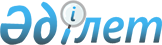 О признании утратившими силу некоторых постановлений акимата Макатского районаПостановление акимата Макатского района Атырауской области от 8 апреля 2021 года № 62. Зарегистрировано Департаментом юстиции Атырауской области 9 апреля 2021 года № 4919
      В соответствии со статьями 31, 37 Закона Республики Казахстан от 23 января 2001 года "О местном государственном управлении и самоуправлении в Республике Казахстан", статьей 27 Закона Республики Казахстан от 6 апреля 2016 года "О правовых актах" акимат Макатского района ПОСТАНОВЛЯЕТ:
      1. Признать утратившими силу некоторые постановления акимата Макатского района, согласно приложению к настоящему постановлению.
      2. Контроль за исполнением настоящего постановления возложить на заместителя акима района А.Ж. Шангалаева.
      3. Настоящее постановление вступает в силу со дня государственной регистрации,вводится в действие по истечении десяти календарных дней после дня его первого официального опубликования и распространяется на правовые отношения, возникшие с 1 января 2021 года. Перечень утративших силу некоторых постановлений акимата Макатского района
      1. Постановление акимата Макатского района от 17 июня 2016 года № 113 "Об определении перечня должностей специалистов в области социального обеспечения, образования, культуры и спорта, являющихся гражданскими служащими и работающих в сельской местности" (зарегистрированное в Реестре государственной регистрации нормативных правовых актов № 3553, опубликованное 22 июля 2016 года в эталонном контрольном банке нормативных правовых актов Республики Казахстан).
      2. Постановление акимата Макатского района от 13 июня 2019 года № 106 "Об утверждении государственного образовательного заказа на дошкольное воспитание и обучение, размера родительской платы в дошкольных организациях Макатского района" (зарегистрированное в Реестре государственной регистрации нормативных правовых актов № 4422, опубликованное 28 июля 2019 года в эталонном контрольном банке нормативных правовых актов Республики Казахстан).
      3. Постановление акимата Макатского района от 19 июля 2019 года № 117 "Об утверждении коэффициентов зонирования (К зон), учитывающего месторасположение объекта налогооблажения в населенных пунктах Макатского района" (зарегистрированное в Реестре государственной регистрации нормативных правовых актов № 4450, опубликованное 22 июля 2016 года в эталонном контрольном банке нормативных правовых актов Республики Казахстан).
      4. Постановление акимата Макатского района от 3 декабря 2020 года № 176 "О внесении изменений в постановление акимата Макатского района от 11 июля 2019 года № 117 "Об утверждении коэффициента зонирования (К зон), учитывающего месторасположение объекта налогооблажения в населенных пунктах Макатского района" (зарегистрированное в Реестре государственной регистрации нормативных правовых актов № 4798, опубликованное 14 декабря 2020 года в эталонном контрольном банке нормативных правовых актов Республики Казахстан).
					© 2012. РГП на ПХВ «Институт законодательства и правовой информации Республики Казахстан» Министерства юстиции Республики Казахстан
				
      Временно исполняющий
обязанности акима района

А. Шангалаев
Приложение к постановлению акимата Макатского района от 8 апреля 2021 года № 62